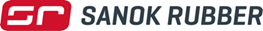 …………….....................................                                 Data, miejsce FORMULARZ DO ZAPYTANIA OFERTOWEGOSŁUŻĄCEGO DO USTALENIA SZACUNKOWEJ WARTOŚCI ZAMÓWIENIADLA WYDATKU NR 6 „Kompensator taśm metalowych”Wydatek planowany jest do poniesienia w ramach projektu nr POIR.02.01.00-00-0195/2017 pn.: „Utworzenie przez SANOK RUBBER COMPANY S.A. Centrum Badawczo-Rozwojowego w celu opracowywania innowacyjnych produktów dla sektora produkcji środków transportu” (dalej: „Projekt”), który został wybrany przez Ministerstwo Rozwoju do dofinansowania w ramach Działania 2.1. Wsparcie inwestycji w infrastrukturę B+R przedsiębiorstw, 2 Osi Priorytetowej Wsparcie otoczenia i potencjału przedsiębiorstw do prowadzenia działalności B+R+I Programu Operacyjnego Inteligentny Rozwój na lata 2014-2020,  w konkursie 1/2.1/2017 (dalej: „Konkurs”), w naborze <08 maja 2017 r. – 07 lipca 2017 r.>, realizowanego przez firmę SANOK RUBBER COMPANY S.A (dalej: „Zamawiający”).Opis wydatku:Nazwa, zgodnie z wnioskiem o dofinansowanie Projektu: Kompensator taśm metalowych.Numer wydatku, zgodnie z wnioskiem o dofinansowanie Projektu: 6.Kluczowe parametry, mające wpływ na wartość zamówienia:Urządzenie ma na celu utrzymanie zapasu taśm, potrzebnego podczas łączenia i wymiany balotu z taśmą.•	Prędkość taśmy od 8 do 40 m/min•	Zapewnienie stabilnego procesu dla prędkości do 30 m/min•	Kompensacja taśm stalowych, aluminiowych i drucianych. Szer. od 10 mm do 50 mm•	Współpraca z urządzeniami do odwijania taśm i doginania wstępnego•	Wytworzenie zapasu taśm potrzebnego podczas procesu łączenia min.100 mb•	Płynne wydawanie i pobieranie taśm z odwijakaNazwa Oferenta:Nazwa: ......................................................................................................................Adres: ........................................................................................................................Nr telefonu: ................................................................................................................ E-mail: …………………………………………………..….............................................Oferta cenowa Wykonawcy:Cena netto: ........................................................................................................................Podatek VAT (stawka: ………%): ……………………………………………………………...Cena brutto: .....................................................................................................................……………………………………(podpis i pieczątka Oferenta)